2020 CROSS‐CONNECTION CONTROL SURVEY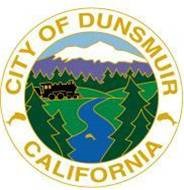 Dear Customer,The State of California now requires that cities protect the public water supply from contamination by eliminating actual cross‐connections to drastically reduce the potential for contaminating the public water supply. This means that the State is now requiring that all residents need to install a device to ensure that this does not happen (see full definition below). This protects you as the consumer and ensures that the City’s water supply remains safe. Your completion of this survey will assist the City in satisfying this requirement.http://www.ci.dunsmuir.ca.us/cross-connection-control-programWhat is a Cross-Connection Device?A cross‐connection is an unprotected or improper connection to the system that may cause contamination or pollution to enter the system. It can be a direct or indirect connection with any other water source, sewer, drain, conduit, pool, storage tank, plumbing fixture or other device which contains, or may contain, contaminated water, sewage or other liquid or waste of unknown or unsafe quality. The system water pressure can suddenly drop because of heavy usage, a fire in the area or a broken water main. When this occurs, contaminated water could be siphoned back into your plumbing system from unprotected cross‐connections within your homes. Even though Dunsmuir has a very reliable water distribution system, these pressure drops do occur and all homes have potential cross‐connections. The water pipes and plumbing fixtures that make up cross‐connections can be the link for contamination to get back into the drinking water supply. They can result in a serious health hazard. The reversing of the flow direction in the pipes is called backflow. The result of cross‐connection contamination is that chemicals, poisons, and bacteria might find their way into the water you drink.Examples of cross‐connections include:Improperly installed irrigation systems which may allow back siphonage of stagnant, bacteriologically unsafe water into the public water system.Improperly plumbed water‐using devices such as hot‐tubs, boilers or dishwashers, which may allow unsafe water back into the domestic piping system.Irrigation systems served by an auxiliary source, such as a private well or creek. Such systems create a potential for major contamination if this water mixes with the public water supply.Interconnections between the potable system and a non‐potable system.Most modern plumbing systems have backflow devices built in (toilets, sinks, modern hose connections). For more information and detailed descriptions of cross connections, view the following link:http://www.epa.gov/safewater/crossconnectioncontrol/pdfs/chapter04.pdfWe are sending out this survey for two reasons: 1) to determine which residents have already installed a backflow prevention device; and 2) which residences still need to install them.This survey asks that you identify what plumbing fixtures are present in the home or business. After we receive this survey back, we will review the data and determine whether an inspection of your plumbing is needed. If this is the case, you will be notified by phone or mail. Help yourself, your family, and your community by eliminating unprotected cross‐connections. Help the City and your neighbors by filling out the attached Cross Connection Survey and returning it to the City.Please return this survey to the City of Dunsmuir, 5915 Dunsmuir Ave., Dunsmuir, CA 96025. You may include it with your water bill by the date shown. If you have any questions about the survey (especially regarding how to answer some of the technical questions), call (530) 235-4822 between 8 a.m.‐4 p.m. Monday‐Friday.Thank you for your assistance!           City of Dunsmuir   CROSS CONNECTION SURVEYAccount Number: 		(As Shown on Bill) Date:  	Customer Name:  		 Address:				 Contact Phone Number: 	E‐Mail:  			Please check the boxes that apply to your residence and/or business and return to City Hall, 5915 Dunsmuir Ave., Dunsmuir, CA 96025If we do not receive your completed survey by the date listed above you may be required to install a backflow prevention device within 90 days of the above date.Survey QuestionsIs this service for a residence, business or both?Do you have a well or other water source?If so, is it connected to the house plumbing system?Do you have an underground lawn irrigation/sprinkler system? If yes, what is the source?Do you have a fire sprinkler system?Do you have a frost‐proof yard hydrant?Do you heat your home with a hot water heating system?ResidenceYes YesYesCityYes YesYesBusinessNo NoNoLake No NoNoBothDon’t Know Don’t KnowDon’t Know Well	OtherDon’t Know Don’t KnowDon’t KnowIf yes, what is the source?SolarGeo‐thermalOtherDo you have a swimming pool, hot tub or Jacuzzi tub with a permanent submerged water fill pipe?Do your laundry tubs/sinks have an air gap below the faucet?Do you have Vacuum Breaker Devices on all of your hose bibs?Do you have an existing Backflow Prevention Assembly?YesYes Yes YesNo	Don’t KnowNo	Don’t KnowNo	Don’t KnowNo	Don’t KnowReturn this survey to the City of Dunsmuir, 5915 Dunsmuir Ave., Dunsmuir, CA 96025. You may include it with your water bill by the date shown. If you have any questions, call (530) 235-4822 between 8 a.m.‐4 p.m. Monday‐Friday.